  Powiat Białostocki              SAMODZIELNY PUBLICZNY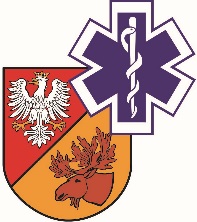                   ZAKŁAD OPIEKI ZDROWOTNEJ W ŁAPACH                  18-100 Łapy, ul. Janusza Korczaka 23                             tel. 85 814 24 38,    85 814 24 39     www.szpitallapy.pl      sekretariat@szpitallapy.pl                                                      NIP: 966-13-19-909			            REGON: 050644804Łapy, 15.03.2024 r.DZP.264.2.ZO.1/2024Wszyscy Wykonawcy / Uczestnicy postępowania TREŚĆ PYTAŃ Z UDZIELONYMI ODPOWIEDZIAMI 
Postępowanie nr DZP.ZO.1/2024Zamawiający, Samodzielny Publiczny Zakład Opieki Zdrowotnej w Łapach udziela odpowiedzi na pytania, które wpłynęły do zapytania ofertowego prowadzonego pn. „Wykonanie usługi przeglądów technicznych i konserwacji aparatury i sprzętu medycznego” (Znak postępowania: DZP.ZO.1/2024):Pytanie nr 1: Co dokładnie wchodzi w skład zestawu w pakiecie 1 Videokolonoskop EC -760R-VI – Kolonoskop w zestawie do badań i zabiegów endoskopowych Nr inw.ST00841/19 do Zapytania ofertowego nr DZP.ZO.1/2024?Odpowiedź: Przegląd będzie dotyczył wyłącznie videokolonoskopu EC-760R-V/I o nr sn: 7C728K007.Z-ca Dyrektorads. Administracyjno-Technicznych Jerzy Kułakowski